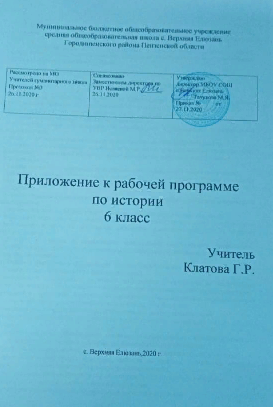 Изменения в рабочую программу по предмету История» для 6 класса внесены на основании анализа результатов ВПР по предмету, проведенной в сентябре-октябре 2020 года.Изменения направлены на формирование и развитие несформированных умений, видов деятельности, характеризующих достижение планируемых результатов освоения основной образовательной программы.1.Планируемые результаты изучения учебного предмета, курса  • Первичная социальная и культурная идентичность на основе усвоения системы исторических понятий и представлений о прошлом Отечества (период до XV в.), эмоционально положительное принятие своей этнической идентичности;• познавательный интерес к прошлому своей Родины;• изложение своей точки зрения, её аргументация в соответствии с возрастными возможностями;• проявление эмпатии как понимания чувств других людей и сопереживания им;• уважительное отношение к прошлому, к культурному и историческому наследию через понимание исторической обусловленности и мотивации поступков людей предше-ствующих эпох;• навыки осмысления социально-нравственного опыта предшествующих поколений;• уважение к народам России и мира и принятие их культурного многообразия, понимание важной роли взаимодействия народов в процессе формирования древнерусской народности;  • формулировать при поддержке учителя новые для себя задачи в учёбе и познавательной деятельности;• планировать при поддержке учителя пути достижения образовательных целей;• соотносить свои действия с планируемыми результатами, осуществлять контроль своей деятельности в процессе достижения результата, оценивать правильность решения учебной задачи;• работать с учебной и внешкольной информацией (анализировать графическую, художественную, текстовую, аудиовизуальную информацию, обобщать факты, составлять план, тезисы, конспект и т. д.);• собирать и фиксировать информацию, выделяя главную и второстепенную, критически оценивать её достоверность (при помощи педагога);• использовать современные источники информации —материалы на электронных носителях: находить информацию в индивидуальной информационной среде, среде обра-зовательного учреждения, федеральных хранилищах образовательных информационных ресурсов и контролируемом Интернете под руководством педагога;• привлекать ранее изученный материал при решении познавательных задач;• ставить репродуктивные вопросы (на воспроизведение материала) по изученному материалу;• определять понятия, устанавливать аналогии, классифицировать явления, с помощью учителя выбирать основания и критерии для классификации и обобщения; • определять свою роль в учебной группе, вклад всех участников в общий результат. • определение исторических процессов, событий во времени, применение основных хронологических понятий и терминов (эра, тысячелетие, век);• установление синхронистических связей истории Руси и стран Европы и Азии;• составление и анализ генеалогических схем и таблиц;• определение и использование исторических понятий и терминов;• овладение элементарными представлениями о закономерностях развития человеческого общества с древности, начале исторического пути России и судьбах народов, населяющих её территорию;• использование знаний о территории и границах, географических особенностях, месте и роли России во всемирно-историческом процессе в изучаемый период;• использование сведений из исторической карты как источника информации о расселении человеческих общностей в эпоху первобытности, расположении древних народов и государств, местах важнейших событий; 2.Содержание  учебного  курса  Всеобщая история. История России.   Становление средневековой Европы (VI-XI вв.). Образование варварских королевств. Государство франков и христианская церковь в VI-VIII вв. Возникновение и распад империи Карла Великого. Феодальная раздробленность Западной Европы в IX-XI вв. Англия в раннее Средневековье. Византийская империя  и славяне в VI-XI вв. Византия при Юстиниане. Борьба империи с внешними врагами. Культура Византии. Образование славянских государств. Арабы в VI-XI вв. Возникновение ислама. Арабский халифат и его распад. Культура стран халифата. Феодалы и крестьяне. Средневековая деревня и ее обитатели. В рыцарском замке. Средневековый город в Западной и Центральной Европе. Формирование средневековых городов. Горожане и их образ жизни. Торговля в Средние века. Католическая церковь в XI-XIII вв. Крестовые походы. Могущество папской власти. Католическая церковь и еретики. Крестовые походы. Образование централизованных государств в Западной Европе (XI-XV вв.)  Как происходило объединение Франции. Что англичане считают началом своих свобод. Столетняя война. Усиление королевской власти в конце XV в. во Франции и в Англии. Реконкиста и образование централизованных государств на Пиренейском полуострове. Государства, оставшиеся раздробленными: Германия и Италия в XII-XV вв. Славянские государства и Византия в XIV-XV вв. Гуситское движение в Чехии. Завоевание турками-османами Балканского полуострова.  Культура Западной Европы в Средние века. Средневековое искусство. Культура раннего Возрождения в Италии. Научные открытия и изобретения. Народы Азии, Америки и Африки в Средние века. Средневековая Азия: Китай, Индия, Япония. Государства и народы Африки и доколумбовой Америки. История России.  Народы и государства на территории нашей страны в древности. Древние люди и их стоянки на территории современной России.  Неолитическая революция. Первые скотоводы, земледельцы, ремесленники. Образование первых государств. Восточные славяне и их соседи. Русь в IX — первой половине XII в. Первые известия о Руси. Становление Древнерусского государства. Правление князя Владимира. Крещение Руси. Русское государство при Ярославе Мудром. Русь при наследниках Ярослава Мудрого. Владимир Мономах. Общественный строй и церковная организация на Руси. Культурное пространство Европы и культура Древней Руси. Повседневная жизнь населения. Место и роль Руси в Европе. История и культура родного края в древности. Русь в середине ХII — начале XIII в. Политическая раздробленность в Европе и на Руси. Владимиро-Суздальское княжество. Новгородская республика. Южные и юго-западные русские княжества. Русские земли в середине XIII — XIV в. Монгольская империя и изменение политической картины мира. Батыево нашествие на Русь. Северо-Западная Русь между Востоком и Западом. Золотая Орда: государственный строй, население, экономика и культура. Литовское государство и Русь. Усиление Московского княжества в Северо-Восточной Руси. Объединение русских земель вокруг Москвы. Куликовская Битва. Развитие культуры в русских землях во второй половине XIII — XIV в. Родной край в истории и культуре Руси. Формирование единого Русского государства. Русские земли на политической карте Европы и мира в начале XV в. Московское княжество в первой половине XV в. Распад Золотой Орды и его последствия. Московское государство и его соседи во второй половине XV в. Русская православная церковь в XV — начале XVI в. Человек в Российском государстве второй половины XV в. Формирование культурного пространства единого Российского государства. Истории и культура родного края. 3.Тематическое планирование с указанием количества часов на каждую тему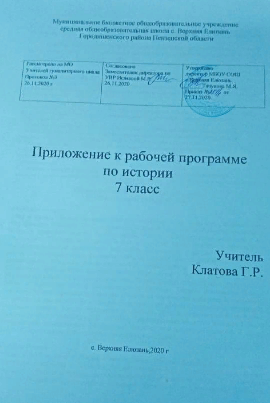 Изменения в рабочую программу по предмету «История» для 7 класса внесены на основании анализа результатов ВПР по предмету, проведенной в сентябре-октябре 2020 года.Изменения направлены на формирование и развитие несформированных умений, видов деятельности, характеризующих достижение планируемых результатов освоения основной образовательной программы.1	Планируемые результаты освоения учебного предмета 1.  Умение искать, анализировать, систематизировать и оценивать историческую информацию различных исторических и современных источников, раскрывая ее социальную принадлежностьи познавательную ценность2. Использовать историческую карту как источник информации о границах России и других государств в Новое время, об основных процессах социально-экономического развития, о местах важнейших событий, направлениях значительных передвижений – походов, завоеваний, колонизации 3. Локализовать во времени хронологические рамки и рубежные события Нового времени как исторической эпохи, основные этапы отечественной и всеобщей истории Нового времени;соотносить хронологию истории России и всеобщей истории в Новое время4. Умение искать, анализировать, систематизировать и оценивать историческуюинформацию различных исторических и современных источников, раскрывая ее социальную принадлежность и познавательную ценность; способность определять и аргументировать своеотношение к ней5. Реализация историко-культурологического подхода, формирующего способности к межкультурному диалогу, восприятию и бережному отношению к культурному наследию Родиныдр. Содержание  учебного  предмета «История»Всеобщая история. История России.Всеобщая историяМир в начале Нового времени. Великие географические открытия. Возрождение. Реформация. Введение. От Средневековья к Новому времени. Технические открытия и выход к Мировому океану. Встреча миров. Великие географические открытия и их последствия. Усиление королевской власти в XVI-XVII вв. Абсолютизм в Европе. Дух предпринимательства преобразует экономику. Европейское общество в раннее Новое время. Повседневная жизнь. Великие гуманисты Европы. Мир художественной культуры Возрождения. Рождение новой европейской науки. Начало Реформации в Европе. Обновление христианства. Распространение Реформации в Европе. Контрреформация. Королевская власть и Реформация в Англии. Борьба за господство на море. Религиозные войны и укрепление абсолютной монархии во Франции. Первые революции Нового времени. Международные отношения (борьба за первенство в Европе и колониях). Освободительная война в Нидерландах. Рождение Республики Соединённых провинций. Парламент против короля. Революция в Англии. Путь к парламентской монархии. Международные отношения в XVI – XVII вв. Традиционные общества Востока. Начало европейской колонизации. Государства Востока: традиционное общество в эпоху раннего Нового времени. Начало европейской колонизации.История России.Россия в XVI в. Мир и Россия в начале эпохи Великих географических открытий. Территория, население и хозяйство России в начале XVI в.  Формирование единых государств в Европе и России. Российское государство в первой трети XVI в. Внешняя политика Российского государства в первой трети XVI в. Государства Поволжья, Северного Причерноморья, Сибири в середине XVI в. Внешняя политика России во второй половине XVI в. Российское общество XVI в.: «служилые» и «тяглые». Опричнина. Россия в конце XVI в. Церковь и государство в XVI в.  Культура и повседневная жизнь народов России в XVI в. Смутное время. Россия при первых Романовых. Внешнеполитические связи России с Европой и Азией в конце XVI — начале XVII в. Смута в Российском государстве. Окончание Смутного времени. Экономическое развитие России в XVII в. Россия при первых Романовых: перемены в государственном устройстве. Изменения в социальной структуре российского общества. Народные движения в XVII в. Россия в системе международных отношений. «Под рукой» российского государя: вхождение Украины в состав России. Русская православная церковь в XVII в. Реформа патриарха Никона и раскол. Русские путешественники и первопроходцы XVII в. Культура народов России в XVII в. Народы России в XVII в. Cословный быт и картина мира русского человека в XVII в. Повседневная жизнь народов Украины, Поволжья, Сибири и Северного Кавказа в XVII в.Тематическое планирование с указанием количества часов на каждую тему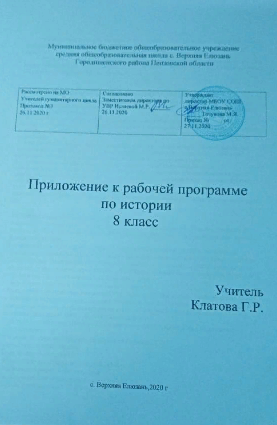 Изменения в рабочую программу по предмету «История» для 8 класса внесены на основании анализа результатов ВПР по предмету, проведенной в сентябре-октябре 2020 года.Изменения направлены на формирование и развитие несформированных умений, видов деятельности, характеризующих достижение планируемых результатов освоения основной образовательной программы.1	Планируемые результаты освоения учебного предмета 1.  Умение искать, анализировать, систематизировать и оценивать историческую информацию различных исторических и современных источников, раскрывая ее социальную принадлежностьи познавательную ценность2. Использовать историческую карту как источник информации о границах России и других государств в Новое время, об основных процессах социально-экономического развития, о местах важнейших событий, направлениях значительных передвижений – походов, завоеваний, колонизации 3. Локализовать во времени хронологические рамки и рубежные события Нового времени как исторической эпохи, основные этапы отечественной и всеобщей истории Нового времени;соотносить хронологию истории России и всеобщей истории в Новое время4. Умение искать, анализировать, систематизировать и оценивать историческуюинформацию различных исторических и современных источников, раскрывая ее социальную принадлежность и познавательную ценность; способность определять и аргументировать своеотношение к ней5. Реализация историко-культурологического подхода, формирующего способности к межкультурному диалогу, восприятию и бережному отношению к культурному наследию Родиныдр. 
2.Содержание учебного предметаВасилий III. Завершение объединения русских земель вокруг Москвы при Василии III.  Регентство Елены Глинской. Сопротивление удельных князей великокняжеской власти. Денежная реформа. Принятие Иваном IV царского титула. Реформы «Избранной рады» и их значение Внешняя политика России в XVI в. Присоединение Казанского и Астраханского ханств. Поход Ермака Тимофеевича на Сибирское ханство  Социальная структура российского общества. Указ о «заповедных летах». Многонациональный состав населения Русского государства. Политика опричнины. Опричный террор Царь Федор Иванович. Правление Бориса Годунова.  Культурное пространство России в XVI в. Династический кризис. Земский собор 1598 г. и избрание на царство Бориса Годунова. Политика Бориса Годунова. Голод 1601–1603 гг. иобострение социально-экономического кризиса. Приход к власти Лжедмитрия I и его политика. Восстание 1606 г. и убийство самозванцаЦарствование Василия Шуйского Земский собор 1613 г. и его роль в укреплении государственности.Избрание на царство Михаила Федоровича Романова. Царь Алексей Михайлович.  Царь Федор Алексеевич.   Культурное пространство России в XVII в. Великие географические открытия.  Международные отношения в конце XV–XVII в.Страны Азии в конце XV–XVII в.Тематическое планирование с указанием количества часов на каждую тему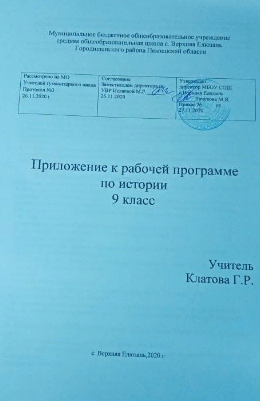 Изменения в рабочую программу по предмету «История» для 9 класса внесены на основании анализа результатов ВПР по предмету, проведенной в сентябре-октябре 2020 года.Изменения направлены на формирование и развитие несформированных умений, видов деятельности, характеризующих достижение планируемых результатов освоения основной образовательной программы.1	Планируемые результаты освоения учебного предмета 1.  Умение работать с письменными, изобразительными и вещественнымиисторическими источниками, понимать и интерпретировать содержащуюся в нихинформацию 2. Умение работать с письменными, изобразительными и вещественными историческими источниками, понимать и интерпретировать содержащуюся в них информацию3. Умение искать, анализировать, систематизировать и оценивать историческую информациюразличных исторических и современных источников, раскрывая ее социальнуюпринадлежность и познавательную ценность4. Умение искать, анализировать, систематизировать и оценивать историческуюинформацию различных исторических и современных источников, раскрывая ее социальную принадлежность и познавательную ценность; способность определять и аргументировать своеотношение к ней5. Объяснять причины и следствия ключевых событий и процессов отечественной и всеобщей истории Нового времени (социальных движений, реформ и революций, взаимодействиймежду народами и др.)2.Содержание учебного предмета Причины и предпосылки преобразований. Начало царствования Петра I, борьба за власть. Правление царевны Софьи.  Экономическая политика Петра I. Роль государства в создании промышленности. Повышение роли дворянства в управлении страной. Указ о единонаследии. Табель о рангах. Переписи населения (ревизии). Введение подушной податиРеформы управления.  Внешняя политика. Северная война. Причины и цели войны.Итоги, последствия и значение петровских преобразований. ОбразПетра I в русской культуреЭпоха дворцовых переворотов Дворцовые перевороты. Фаворитизм. Екатерина I. Создание Верховного тайного совета.Петр II. Ссылка А.Д. Меншикова. Кондиции «верховников» и приход к власти Анны Иоанновны. Учреждение Кабинетаминистров Россия при Елизавете ПетровнеПравление Петра III. Манифест о вольности дворянской. Переворот 1762 г.Правление Екатерины II и Павла IВнутренняя политика Екатерины II. «Просвещенный абсолютизм», его особенности в России. Секуляризация церковных земель. Уложенная комиссия. «Наказ» Уложенной комиссии.Внешняя политика России второй половины XVIII в. Борьба России за выход к Черному морю. Культурное пространство Российской империи в XVIII в.Эпоха Просвещения. Технический прогресс и промышленный переворот. Культура эпохи Просвещения История родного края3.Тематическое планирование с указанием количества часов на каждую тему№темаКол-во часов 1Древний Восток12Древняя Греция13 Древний Рим14  История родного края.1№ТемаКол-во часов 1Древняя Русь12Русь удельная13Московская Русь14Культура Руси 12-16вв15Пензенский край в XIV – XVI веках.  1№темаКол-во часов 1Василий III. Завершение объединения русских земель вокруг Москвыпри Василии III. 12Регентство Елены Глинской.13Принятие Иваном IV царского титула. Реформы «Избранной рады»и их значение14Внешняя политика России в XVI в.15Царь Федор Иванович.16Царствование Василия Шуйского.17Царь Алексей Михайлович.18Великие географические открытия. Первые колониальные империи1№темаКол-во часов 1Причины и предпосылки преобразований. Начало царствования Петра I, борьба за власть. Правление царевны Софьи. 12Внешняя политика. Северная война. Причины и цели войны13Эпоха дворцовых переворотов14Правление Екатерины II и Павла I15Внутренняя политика Екатерины II. «Просвещенный абсолютизм», его особенности в России16Внешняя политика России второй половины XVIII в.17Культурное пространство Российской империи в XVIII в.18История родного края1